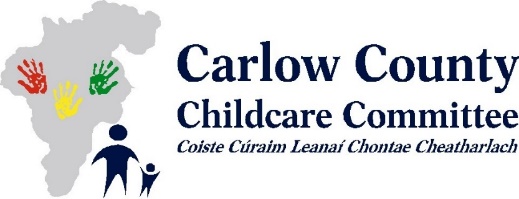 Role ProfileTitle:		Programme & Finance Officer Salary: 		Local Authority Grade 4 (pro rata)Annual Leave:	24 days (pro rata)Location: 		Carlow County Childcare Committee offices, Enterprise House, O’Brien Road, Carlow Hours of work:	Permanent Part time Contract for min 20 hrs per week. From time to time the organisation may require you to be more flexible to meet the needs of the business. You may also be required to work evenings/weekends depending on the requirements of your work and at the discretion of management. The Organisation:Carlow County Childcare Committee (CCCC) CLG was established in May 2001 as a key component of the Government’s co-coordinated strategy to develop quality childcare in Ireland. Carlow CCC provides support & advice to the Early Learning & Care (ELC) and School Age sectors (SAC) in Co. Carlow and works under an annual Statement of Work as agreed by the Department of Children, Equality, Disability, Integration & Youth (DCEDIY). CCCC is a not-for-profit organisation governed by a voluntary Board of Directors. CCCC report to DCEDIY and POBAL, are registered with the Charities Regulator Authority (CRA) and submit returns to the CRA and Companies Registration Office (CRO). Purpose and Scope of the position:The Programme & Finance Officer is the first point of contact for all incoming calls and is responsible for the efficient and effective delivery of information and advice on DCEDIY funding programmes and grants to the ELC & SAC sector in Co. Carlowadministration of grants for Carlow CCCinternal CCCC financial administration, controls, policies, compliance and reportingorganising, supervising and co-ordinating office operations and procedures to ensure organisational effectiveness & efficiency Reporting: 	The Programme & Finance Officer reports to the CCCC Manager.Professional Qualifications: The successful candidate will have completed an IATI qualification (or equivalent) and/or a qualification in Early Years Education and/or School Age Childcare. (minimum QQI level 6).Knowledge and Experience Have a minimum 3 years relevant experience working in in an office environment specifically in financial/funding programme administration.Working knowledge of Sage Payroll and Microsoft Office 365Hold an IATI qualification (or equivalent) and/or a qualification in Early Years Education and/or School Age Childcare at minimum QQI level 6.Experience in office administration/managementAbility to maintain a high level of accuracy Ability to navigate social media platformsExperience working on online platforms such as Microsoft TeamsEssential Criteria:Highly motivated and committed to working as part of a team as well as on own initiative.Excellent interpersonal and communication skills both written and verbal with the ability to engage on an individual and group basis.Excellent organisational skills, attention to detail and ability to solve problems.Excellent IT and administrative skills, including experience in report writing and use of Microsoft 365 including Word and Excel applications.Have a full clean driving licence. Desirable:Experience of working with the ELC & SAC sector and a good understanding of the policy context of the sector.Experience working in the not for profit sector and knowledge of the requirements under the Charities Act 2009 and the Companies Act 2014Experience in the development and/or delivery of training/workshops Skills & Competencies required:Ability to demonstrate the following;Excellent interpersonal skillsExcellent communication skills, both written and verbalTeam building and collaborationAnalytical and problem solving skillsAttention to detailEffective planning and organisational skillsDecision making skills and initiativeTime and project management skills Personal Attributes: Ability to ensure strict confidentiality in performing the duties of the position, along with the following personal attributes;Be honest and trustworthyBe respectfulBe flexible/adaptableBe motivated and enthusiasticDemonstrate a strong work ethicHave a strong cultural awareness and sensitivityThe RoleThe Programme & Finance Officer will be employed by Carlow Childcare Committee. The responsibilities of the role include but are not limited to: Bookkeeping & Financial ManagementManage, prepare and submit of financial returns to PobalMonitor all income and expenditure through financial reporting and submit reports to the CCCC Manager for board meetingsPrepare monthly bank reconciliationsMaintain and monitor office administration Maintain and monitor Carlow CCC programme budgetsManage process for incoming invoices/payments and ensure payment of same in a timely mannerMaintain and process company payroll on a monthly basis using Sage software including deductions and all other payroll functions.  Conduct and manage online bankingConduct and manage online revenue payments through ROS.ieManage the company’s banking requirements and maintain compliance with best practice in this regard for example bank mandatesEnsure the integrity of the annual financial statements by ensuring that they provide a true and fair view of the CCCC’s affairsEnsure compliance for financial audits and Pobal/DCEDIY verification visitsEnsure best practices in procurementEnsuring tax clearance is up to dateMaintain and edit the financial procedures of the company following approval by the Board of DirectorsMaintain Petty cashEnsure the Fixed assets register is up to date.Maintain and update the company reserves fileLiaise with the company auditor when requestedPrepare the books of accounts for the auditor for the Annual Financial Statements.Support the CCCC Manager with the annual AGM.Be cognisant of circular 2014/13 and its implications on the work of Carlow CCC.Support the CCCC Manager with all returns to the Charity Regulator.Administration and payment of company pension and liaison with external pension providerManagement of company insurance policies Ensuring all hard & soft copy filing is complete and ready for verification.Human ResourcesManagement and payment of staff travel and subsistence and associated policies.Attending conferences/training as requiredSupport CCCC Manager in the efficient daily management of the CCCC office.Ensuring all company policies are adhered to such as Confidentiality, Health and Safety, GDPR, Child Safeguarding etcRecord annual leave for all staff.Government Funds & ProgrammesTo support (phone & email) Early Learning & Care and School Age providers in the ongoing implementation and administration of the National Childcare Programmes Assist the distribution and monitoring of any grant funding e.g. P&T Grants, Learner Fund and CMDG Grants etc.Assist Early Learning & Care and School Age providers with all Platforms where possible e.g. The Hive Signpost the ELC & SAC services appropriately for support regarding childcare programmes Assist relevant stakeholders with the application and submission of funding proposals to POBAL and the DCEDIY Support for other projects and events as they arise within the annual Statement of Work.Information ProvisionTo promote and support quality and best practice in all aspects of Early Learning & Care and School Age childcare service provisionTo provide information, support and advice to the local early years sector and parents in Co. CarlowTo gather and support dissemination of information and learning countywide through mechanisms such as the website, e-zines and social mediaTo gather data as requestedTo administer and promote training events for Carlow CCC e.g. manage bookingsTo promote the work of Carlow CCC on social media platforms such as FacebookOther Liaise with the IT and Phone suppliers and troubleshoot when necessaryProvide admin support to Carlow CCC staff team when requiredManage and record all post incoming and outgoingCarrying out other tasks as may be required from time to time under the direction of the Manager 